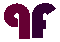 Deze aanbieding is geldig tot 15 december 2015Zie onze verkoopvoorwaarden op www.1234567890.nl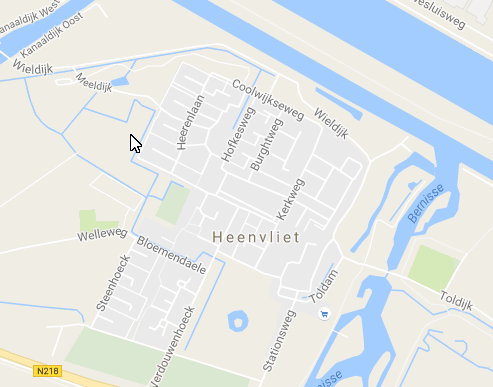 